Publicado en San Vicente del raspeig (Alicante) el 18/04/2016 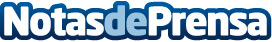 El Mediterráneo en tu copaTé Tonic presenta un estuche que permite crear 24 recetas de cócteles y combinados inspirados en el mediterráneo con base de sus infusiones y botánicosDatos de contacto:Toni RuanoCo-Fundador, Director de Marketing y Comercial639139196Nota de prensa publicada en: https://www.notasdeprensa.es/el-mediterraneo-en-tu-copa Categorias: Gastronomía Sociedad http://www.notasdeprensa.es